Task 1: Previous activities prior to the dissectionComplete the table of the main structures of the Central Nervous System that are covered by the skull to get familiar with the vocabulary you are going to use.Aim: Getting familiar to the anatomy of the encephalon (the brain, the cerebellum and the medulla oblongata)IntroductionAlthough we are going to observe and dissect organs that you can see with the naked eye, we must first refer to the structure of the cells that compound these organs, that is, the neurons, to fully understand the colours of the organs and associate them with their functions.As you have previously studied, the neuron is composed by the soma and the axon. The soma being the structure where we can find the dendrites and the nucleus and the axon being the structure along which the nervous impulse travels.In the encephalon, the regions where there is an array of axons have a white colourwhilst the regions where there is an array of somas have a grey colour.MaterialsA lamb’s encephalonA dissection trayA pair of glovesScalpel handle and scalpel bladesScissorsForcepsCurved and straight teasing needlesPlay this game https://quizlet.com/74126216/dissection-tools-flash-cards/ to get familiar with the material you are going to use and match the name of each tool  with an image.There are different interactive activities that you can do to get used to it :Watch the flashcardsLearnWriteSpellTestMatchGravityAfter doing the interactive activities complete this table.Task	2:	Laboratory	proceeding.	The	dissection	of	the encephalonEXTERNAL ANATOMYPlace the encephalon in the dissection tray and try to guess where is the frontal region and where is the occipital (rear) region.When you are done, place two arrows on the following images with a label saying frontal region and occipital region.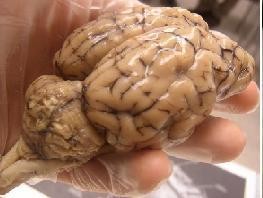 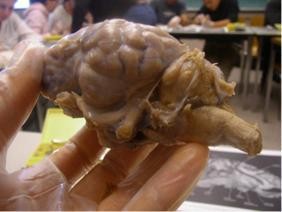 Now, place three arrows to indicate what is the brain, what is the cerebellum and what is the medulla oblongata.Get an overview of the encephalon from the dorsal position.Focus your attention on the brain:Indicate on the image below, which is the right hemisphere and which is the left hemisphere.Write down two reasons to explain how did you reach the conclusion--The brain has lots of folds in its cortex, these folds are called cerebral convolutions. (indicate them on the image)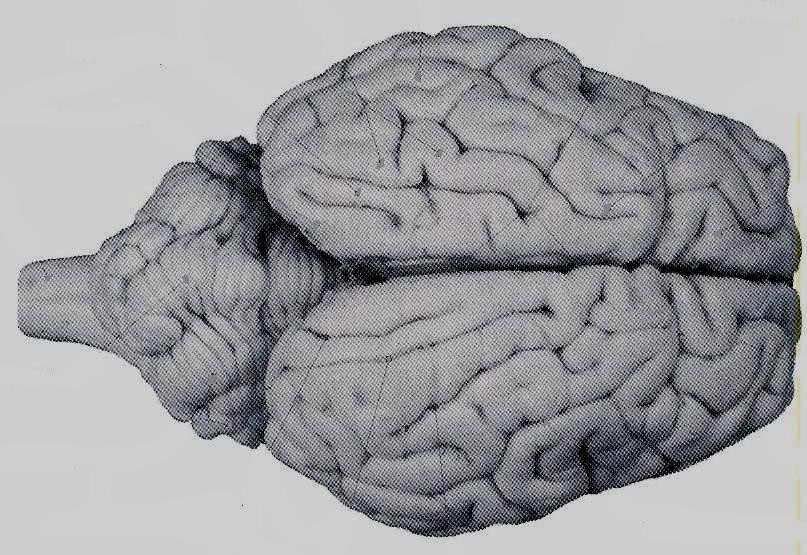 Now focus your attention on the cerebellum, compare what you see with the above image (that of the brain) and indicate on the below image, as well as, on the above image these structures:Central lobe (vermis) (this one can only be seen on the image below)Left lateral cerebellum lobe Right lateral cerebellum lobe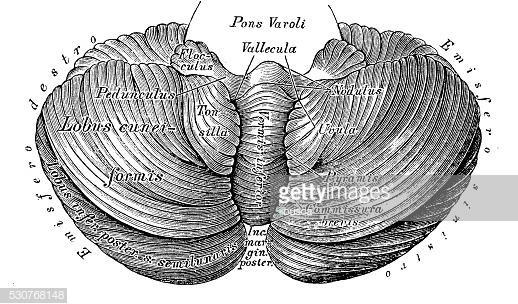 According to what you have seen, which aspect difference do you observe between the brain and the cerebellum (complete the sentence below with the phrases provided)Smooth look	Rough lookThe brain has a 	while the cerebellum has a  	In which of the two structures it is more clearly defined the groove between the two halves (the two hemispheres)?Lateral perspectiveRead the following descriptions of the four lobes of the brain and place the names on the image below.Frontal lobe- The one that we can see from the front.Parietal lobe- The one we can see along the lateral side.Occipital lobe- The one we can see on the backTemporal lobe- The one we can see close to the ear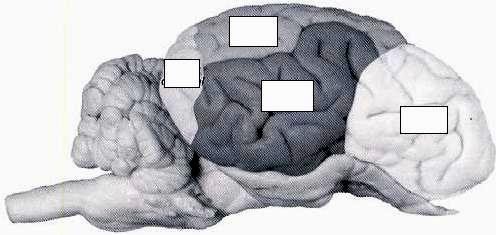 LONGITUDINAL DISSECTION OF THE ENCEPHALONHelping yourself with curved and/or straight teasing needles try to separate the two hemispheres of the brain (without sectioning the encephalon) until you reach the structure that links the two halves, that structure is called, the corpus callosum.Now make a cut along the corpus callosum with the aid of the scalpel first, and the scissors later if necessary.Have a look to one of the halves of the brain. Which colour is the cortex?What structure of the neurons can we find on the cortex according to the introduction (read again the introduction if necessary)?Which colour is the corpus callosum?What structure of the neurons can we find on the corpus callosum?Complete the following sketch with the vocabulary that you have learnt along the activities.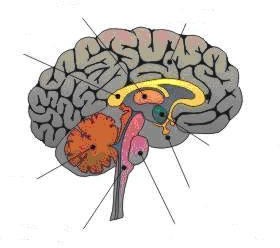 Now focus your attention on the cerebellum. Cut it and you will observe what is called, the tree of life.Try to guess why does this structure receive this name.Which colour is the tree of life inside?According to this, which structure of the neurons is it formed by?Do the white and grey substances occupy the same position one from the other on the cerebellum than on the brain?Having this in mind, and knowing the function of each neuron’s structures complete the following sentences.The main part of the brain has a 	colour because the main brain function is  	The  main  part   of   the  cerebellum  has  a 	colour because the main cerebellum function is  	Finally focus your attention on the medulla oblongata.Which shape does it have (clue: try to guess the origin of the latin name)?Can you see two distinct parts on it (help yourself with this image)?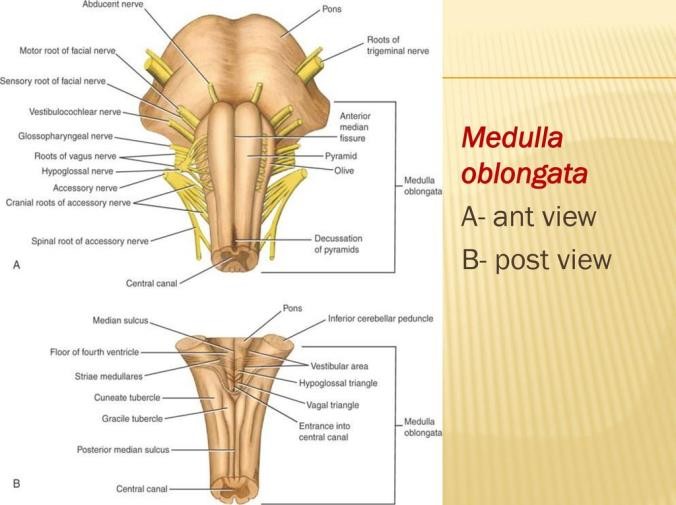 If you see two distinct parts, are they equal?Where is the first and where is the second?To summarise the whole activity view the following video of the three parts of the brain.https://www.thoughtco.com/anatomy-of-the-brain-cerebellum-373216 (scroll down the page to find the video).Task 3 Getting into the nervous system and its physiology1 Complete the table.Translate from Catalan to English all the structures and cell types that you have previously studied of the nervous systemAfter having done that make a definition of its functionTask 4 Agonists and antagonists1 Read this text and answer the questions below“What is an agonist?”An agonist is a molecule that mimics the effect of a neurotransmitter.The receptor is on the cell membrane of the receiving neuron .For example, this is the  nicotinic receptor.It does what that neurotransmitter would normally do.An example of that would besuccinylcholine.A molecule that mimics the neurotransmitter acetylcholine.Have a look to the following image.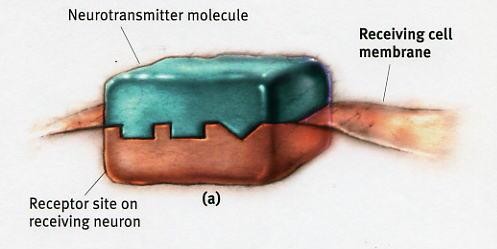 You can see the neurotransmitter molecule binding the receptorNow, have a look to this image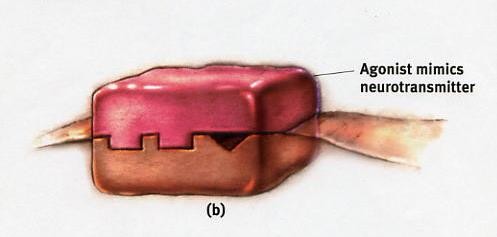 You can see an agonist.It has a similar shape to acetylcholine.This is succinylcholine.When succinylcholine. binds to the receptor, the channels of sodium of the membrane cell open.This is what they would normally do if acetylcholine had bound the receptor.Then, sodium ions on the outside of the cell end up coming inside the cell.So this would be an example of an agonist.It’s not acetylcholine, it’s another molecule.in this case, it’s succinylcholine.That molecule binds to the receptor of the receiving neuron.It causes a similar response to the one that acetylcholine would produce.That is an agonist.Now, have a look to this image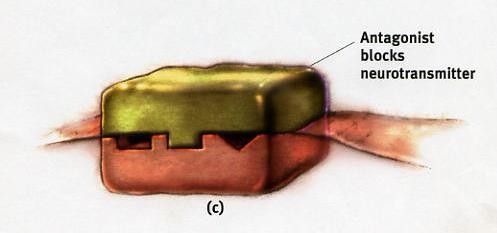 You can see an antagonist.An antagonist is a molecule that opposes the effect of a neurotransmitter.It does the exact opposite effect of an agonist.An example of that would becurare.Curare is an antagonist to the neurotransmitter acetylcholine.Curare can actually block the binding sites for acetylcholine in the receiving cell.So when acetylcholine wants to bind the receptor, it cannot.So the cannel for sodium isn’t going to open.This would be an example of what curare does.It is an antagonist, so curare can cause muscles to become paralyzed.Curare does so because the receptors of the receiving cell cannot be activated.Consequently, sodium cannot enter into the cell, exciting it and causing the muscle to contractTo finish this explanation, have a look to this imageCompare the effects of an agonist and an antagonist.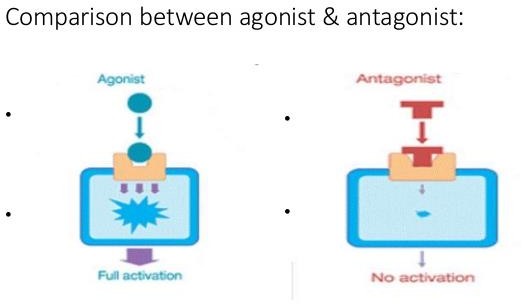 2	Let’s do some basic vocabulary first. After having read the text try to guess the meaning of these words, by matching the words on the left with the definitions on the right.Agonist	Space that separates one neuron fromanotherAntagonist	Cell that releases neurotransmittersNeuron	Structure of the membrane of the cellthat receives the informationNeurotransmitter	Molecule that prevents the neurotransmitter from binding the receptor and thus reduces the signal transmission along the neural webReceptor	Cell of the nervous systemPresynaptic cell	Molecule that imitates aneurotransmitter and produces a similar effect on the postsynaptic cellSynaptic space	Cell that receives theneurotransmitter and begins a new signal inside its axonPostsynaptic cell	Molecule that gives continuity to the signal from one cell to another3 Complete the table, after having read twice the text above.Name in EnglishName in catalanSkullEncephalonBrainCerebellumMedulla oblongataName of the toolFunction of the toolImage (you can search oneon the web and place it here)Structure or Cell typeDefinition or functionType of substanceFunction on the nervous systemAcetylcholineChannels of sodiumNicotinic receptorSuccynilcholineCurare